2017南非国际医疗展暂定行程安排06 月 06 号北京-约翰内斯堡于北京首都机场集合出发。飞往南非第一大金融城市，约翰内斯堡。06 月 06 号约翰内斯堡抵达约翰内斯堡 ，乘大巴车前往会场布展会场地址：Gallagher Convention Centre, Midrand, Johannesburg, South Africa早餐：X  / 午餐：中式午餐  / 晚餐：当地餐。抵达约翰内斯堡，全天布展。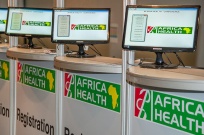 06 月 07 号约翰内斯堡全天展会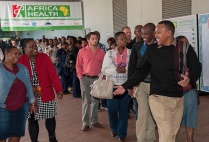 早餐：酒店/ 午餐：中式盒饭 （2荤+2素+水果） / 晚餐：中式晚餐06 月 08 号约翰内斯堡全天展会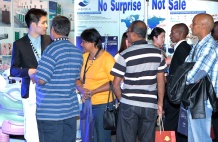 早餐：酒店 / 午餐：中式盒饭（2荤+2素+水果） / 晚餐：中式晚餐。06 月 9 号约翰内斯堡会展-撤展-钻石加工厂参观打磨钻石早餐：酒店/ 午餐：中式盒饭 （2荤+2素+水果） / 晚餐： 非洲特色百兽宴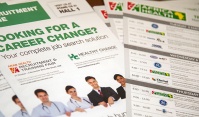 06 月 10号约翰内斯堡 - 太阳城 -野生动物园早餐后前往太阳城度假村观光 （2小时30分），午餐后前往彼林兹堡野生动物保护区，并乘坐4X4吉普车搜寻动物 （2小时30分），如长颈鹿，羚羊，犀牛，大象，猎豹，狮子等 (注：由于动物是完全野生的，因此看全所有的动物也是需要一定的运气)早餐：酒店 / 午餐: 西式午餐 /  晚餐：中式晚餐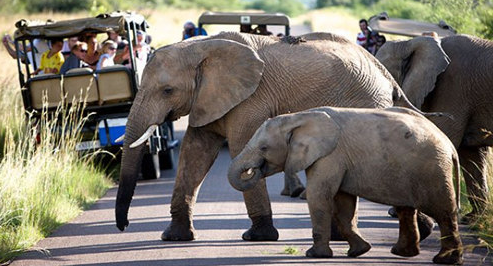 06 月 11号约翰内斯堡-北京早餐后乘车前往约堡机场，并乘坐飞机，返回北京早餐：酒店 / 午餐：飞机餐 / 晚餐: 飞机餐06 月 12 号抵达北京-结束行程